Ali te zanima, kako zaslužiti denar in kako z njim upravljati?Kako priti do dobre poslovne ideje?Kaj vse lahko  počneš z znanjem ekonomije in podjetništva?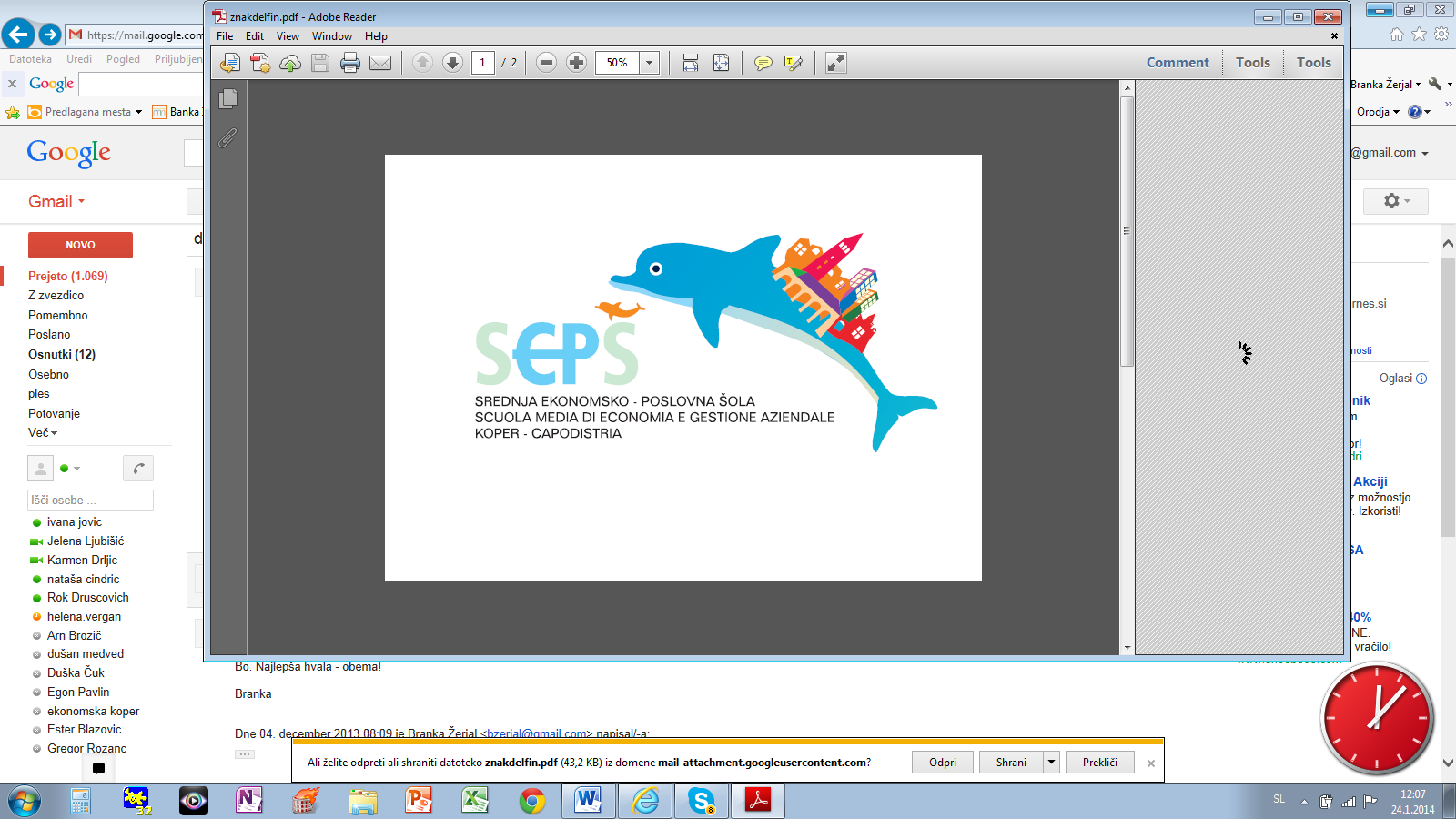 Ali veš, da s šolskim letom 2017/18 odpiramo v programu Ekonomski tehnik športni oddelek?Te zanima kaj ponuja NOVI predmet na SEPŠ Koper – ŠPORTNI MANAGEMENTPotem je naša šola pravo mesto!Zato te vabimo na Dan odprtih vratSrednje ekonomsko-poslovne šole Koper, ki bo včetrtek, 24. novembra 2016, ob 17. uri v prostorih naše šole.Čaka te presenečenje!Izžrebani obiskovalci bodo prejeli zanimive nagrade.